SPRÁVA ÚČELOVÝCH ZAŘÍZENÍ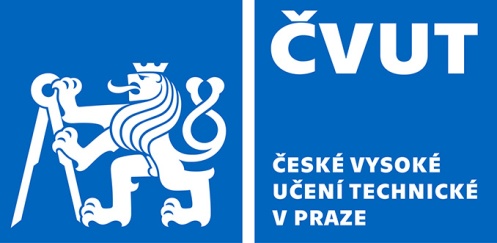 Vaníčkova 315/7   160 17 Praha 6 DODATEK Č. 1912100013SMLOUVA O POSKYTOVÁNÍ SLUŽEB V ZAJIŠTĚNÍ TEPELNÝCH ZDROJŮ, VZDUCHOTECHNIKY, TOPENÁŘSKÝCH, PLYNAŘSKÝCH PRACÍ A MARč. smlouvy 9118000007uzavřená podle ust. § 1746 odst. 2 zákona a násl. č. 89/2012 Sb., občanský zákoník (dále jen „občanský zákoník"), v platném zněníI. Smluvní stranyČeské vysoké učení technické v Praze, Organizační součást: Správa účelových zařízení sídlo: Vaníčkova 315/7, 160 17 Praha 6IČ: 68407700DIČ: CZ68407700e-mail: suz@cvut.czbankovní spojení: 27-4082120257/0100zastoupený: xxxxxxxxx, ředitelem, zastoupeným xxxxxxxxx na základě pověření ve věcech technických je oprávněn jednat: xxxxxxTel.: xxxxxxxxxx(dále jen „Objednatel")Amper Savings, a.s.Se sídlem: Vídeňská 134/102, Dolní Heršpice. 619 00 BrnoIČ: 01428357DIČ: CZ01428357Zapsaná v obchodním rejstříku u krajského soudu v Brně, oddíl B, vložka 8144Zastoupena: xxxxxxxxx, předseda představenstvaV provozně-technických věcech jedná: xxxxxxxxxx, technický ředitelVe věcech technických je oprávněn jednat: xxxxxxxxxxx, technický ředitelTel.: xxxxxxxxxx(dále jen „Poskytovatel")1.	ÚVODNÍ USTANOVENÍ1.1 	Smluvní strany spolu uzavřely dne 17. 1. 2018 „SMLOUVA O POSKYTOVÁNÍ SLUŽEB V ZAJIŠTĚNÍ TEPELNÝCH ZDROJŮ, VZDUCHOTECHNIKY, TOPENÁŘSKÝCH, PLYNAŘSKÝCH PRACÍ A MAR“ č. smlouvy 9118000007 (dále jen „Smlouva“).2.	ZMĚNY SMLOUVY2.1	Smluvní strany se dohodly na změně a doplnění článku. II Předmět a účel smlouvy, do kterého se přidává nový odstavec 13 následujícího znění:	13. Smluvní strany se dohodly na změně četnosti poskytovaných služeb z důvodu zlepšení technického stavu technologie a přenesení nákladů za servis části plynových kotlů na novou servisní společnost v závislosti na provedení projektu EPC2.2	Smluvní strany se dohodly na změně čl. III Místo, doba a způsob plnění odst. 1 se doplňuje: 	Bubenečská kolej - ukončení servisních služeb z důvodu celkové rekonstrukce2.3	Smluvní strany se dohodly na změně čl. IV Cena, odst. 3, který se snižuje celkem o 682 787 Kč bz DPH. 	Z toho: 227 587,- Kč bez DPH změna četnosti servisních služeb a technologie z důvodů provedení projektu EPC;455 200,- Kč bez DPH odstranění duplicitně započtené servisní položky ve smlouvě Původní cena celkem je: 21 244 800,- Kč bez DPH	4 461 408,- Kč DPH	25 706 208,- Kč včetně DPH	Nová cena celkem je: 20 562 013,- Kč bez DPH	4 318 023,- Kč DPH	24 880 036,- Kč včetně DPHCeny služeb, které tvoří sjednanou cenu, jsou uvedeny v položkovém rozpočtu v příloze č. 1 tohoto dodatku č. 1.2.4	Odůvodnění změny ze závazku dle § 222 odst. 6 ZZVZNávrh změn vznikl na základě požadavku zadavatele, důvodem bylo snížení rozsahu nadbytečně poskytovaných služeb v závislosti na provedení projektu EPC, který SUZ ČVUT realizoval v roce 2020. Bubenečská kolej byla uzavřena z důvodu její celkové rekonstrukce.3.         ZÁVĚREČNÁ USTANOVENÍ3.1	Ostatní ustanovení Smlouvy tímto dodatkem nedotčená, zůstávají v platnosti. 3.2	Tento dodatek je vyhotoven ve třech stejnopisech stejné právní síly. 3.3	Dodatek nabývá platnosti dnem podpisu obou smluvních stran a účinnosti dnem jeho uveřejnění ve veřejném registru smluv v souladu se zákonem č. 314/2016 Sb. o registru smluv.3.4	Smluvní strany prohlašují, že si dodatek přečetly, rozumí jeho obsahu a na důkaz souhlasu jej podepisují.	Příloha č. 1 - Položkový rozpočet + specifikace předmětu plnění	Příloha č. 2 - Pověření k zastupováníV Praze dne 16. 2. 2021			        V Praze dne 16. 2. 2021...………………………………		         	          ………………………………..České vysoké učení technické v Praze		Amper Saving, a.s.Správa účelových zařízení ČVUT		           xxxxxxxxxxxv. z. xxxxxxxxxxx, na základě pověření			předseda představenstva 